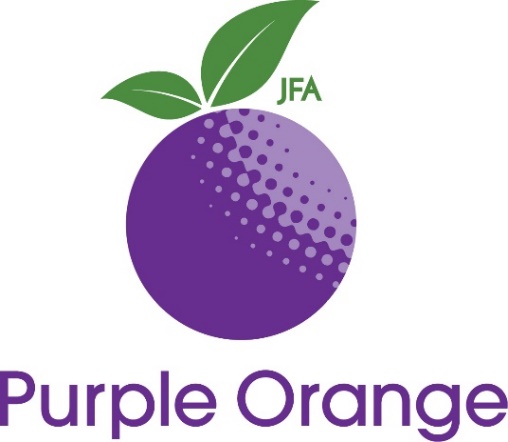 2020 SurveyPlain EnglishThis survey is about JFA Purple Orange and our work over the last 12 months. We want to know how we can do things better.This survey is anonymous. This means we won’t know it was you who answered the questions.You can only take this survey if you are aged 15 or older.1. How old are you?15-2425-3435-4445-5455-6465+
2. What things have you spoken with JFA Purple Orange about? Select all that apply.Disability servicesEducationEmploymentHousing Accessible communities (including public buildings, public transport and events)Inclusive neighbourhoodsAdvocacyNDISBuilding a vision for a good life for people living with disabilityPeer supportSelf-advocacyDecision makingHuman rightsPeer supportFocus group or consultationOther (please write here): ……………………………………………………………………………………………………………………………………………………………………………………………………………………3. What have you done with JFA Purple Orange in the past 12 months? How helpful was it? Were there other things you did with JFA Purple Orange? (please write here):………………………………………………………………………………………………………………………………………………………………………………………………………………………………………………………………………………………………………………………………………………4. What was the most helpful thing you did with JFA Purple Orange? How did it help you?……………………………………………………………………………………………………………………………………………………………………………………………………………………………………………………………………………………………………………………………………………… 5. Did JFA Purple Orange do something that wasn’t helpful for you? Why didn’t it help you? ………………………………………………………………………………………………………………………………………………………………………………………………………………………………………………………………………………………………………………………………………………6a) Has JFA Purple Orange helped you feel more confident? Yes, lots  Yes, a little	 I don’t know  Not much NoIf you want to explain your answer you can do that here:………………………………………………………………………………………………………………………………………………………………………………………………………………………………6b) Has JFA Purple Orange helped you to learn new things or do new things?Yes, lots  Yes, a little	 I don’t know  Not much NoIf you want to explain your answer you can do that here: ………………………………………………………………………………………………………………………………………………………………………………………………………………………………6c) Has JFA Purple Orange helped you meet other people? Yes, lots  Increased a little	 I don’t know  Not much NoIf you want to explain your answer you can do that here:………………………………………………………………………………………………………………………………………………………………………………………………………………………………………………………………………………………………………………………………………………7. Has JFA Purple Orange helped you make any changes in your life?YesNoDon’t know8. If you answered ‘Yes’ to question 7, what changes did you make? (select all that apply):A stronger NDIS planBetter support arrangementsChanging to self-managed supportsFinding/staying in mainstream employmentEntering/staying in a mainstream schoolUsing public transport or local community resourcesBeing a self-advocateBeing an advocate for someone elseDoing further studyChoosing where you live and who you live withImproving your healthGoing to more social eventsMaking more friendsMaking connections with neighboursOther (please write here):………………………………………………………………………………………………………………………………………………………………………………………………………………………………………………………………………………………………………………………………………………9. From 0-10 where 0 is “no never” and 10 is “yes definitely”, would you tell others about JFA Purple Orange?10 = Yes definitely98765 = I don’t know43210 = No never 10. How much do you agree or disagree with the following statements about JFA Purple Orange?11. What could JFA Purple Orange do better to help people living with disability and their families?………………………………………………………………………………………………………………………………………………………………………………………………………………………………………………………………………………………………………………………………………………………………………………………………………………………………………………………………12: What would you like to see more of from JFA Purple Orange?VideosPodcastsWritten articlesOther (please write here):………………………………………………………………………………………………………………………………………………………………………………………………………………………………13: What things would you like JFA Purple Orange to talk about in their videos and podcasts? ………………………………………………………………………………………………………………………………………………………………………………………………………………………………14: How often would you like to receive the JFA Purple Orange newsletter?WeeklyFortnightlyMonthlyEvery three months15.  How long have you been involved with JFA Purple Orange?Less than a yearAt least a year but less than five yearsAt least five years16. Where do you live?South AustraliaNew South WalesVictoriaQueenslandWestern AustraliaTasmaniaAustralian Capital TerritoryNorthern TerritoryOutside of Australia (please write here):………………………………………………………………………………………………………………17. Do you identify as…?MaleFemaleNon-binaryPrefer to self-describe (please write here): ……………………………………………………………………………………………………… Prefer not to say18. Do you…?Live with disabilityHave a family member living with disabilityBoth live with disability and have a family member living with disabilityNone of thesePrefer not to say19. Which types of disability do you, or other people in your family, live with? Select all that apply.Intellectual disabilityPhysical disabilityAutismAcquired Brain InjuryNeurological disorderBlind or low visionDeaf or hard of hearingDeaf-BlindSpeech loss or impairmentPsychosocial disability/Mental illnessPrefer not to say Other (please write here):………………………………………………………………………………………………………………………………………………………………………………………………………………………………20. Thinking about the disability you or other people in your family live with, which of the following are affected? Select all that apply.SightHearingSensory sensitivityUnderstanding informationUnderstanding social cuesMemoryExpressing myself/themselvesOrganising, planning and making decisionsProblem solvingManaging emotions or moodMovement, balance or coordination – use a wheelchair or mobility scooterMovement, balance or coordination – do not use a wheelchair or mobility scooterManipulating objects e.g. grasping, lifting, pushing, pulling, twistingPrefer not to say Other (please write here):………………………………………………………………………………………………………………………………………………………………………………………………………………………………21. Do you have any other comments to make, either about this survey or about JFA Purple Orange?………………………………………………………………………………………………………………………………………………………………………………………………………………………………………………………………………………………………………………………………………………………………………………………………………………………………………………………………………………………………………………………………………………………………………………………………………………………………………………………………………………………………Thank you for taking the time to complete JFA Purple Orange’s annual survey. If you have any questions or concerns, you can contact Skye Kakoschke-Moore at JFA Purple Orange by calling 08 8373 8317 or emailing skyek@purpleorange.org.au.Yes/NoVeryusefulA little usefulNot usefulDon’t know?Member of Our Voice SAMember of Julia Farr Youth (now called EYDN) or a Youth Peer Support NetworkMember of Disability Elders of All AgesAttended meetings or events run by JFA Purple OrangeMet JFA Purple Orange staff at meetings or events run by other organisationsVisited the JFA Purple Orange websiteVisited JFA Purple Orange social media pages e.g. Facebook, Instagram, TwitterReceived mailing list emails from JFA Purple OrangeRead information written by JFA Purple OrangeRead, viewed or listened to information produced by other organisations but shared with me by JFA Purple OrangeYes/NoVeryusefulA little usefulNot usefulDon’t know?Watched videos or listened to podcasts produced by JFA Purple OrangeTook part in surveys run by JFA Purple OrangeTook part in interviews, focus groups, workshops or forums run by JFA Purple OrangeProvided written information to JFA Purple Orange e.g. a letter, email or social media postWorked with JFA Purple Orange to deliver a project e.g. as a facilitator or as part of a co-design groupStrongly agreeAgreeDisagreeStrongly disagreeDon’t know?They listen to people living with disability and their familiesThey understand the lives of people living with disability and their familiesThey listen to people living with disability and their familiesThey understand the lives of people living with disability and their familiesThey are an important place to get of information and ideasThey help people living with disability and their families to improve their opportunities in lifePolicies in Australia are getting better for people living with disability because of JFA Purple Orange’s workThe staff can be trustedThe staff are good at their jobStrongly agreeAgreeDisagreeStrongly disagreeDon’t know?They are good project managersThey make helpful videos and podcastsTheir social media pages (like Facebook) promote relevant, interesting and inclusive contentTheir staff help peer support networks to grow and get stronger They help people living with disability learn and do new things